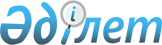 "Солтүстік Қазақстан облысы Есіл ауданы Ильинка ауылдық округінің 2023-2025 жылдарға арналған бюджетін бекіту туралы" Солтүстік Қазақстан облысы Есіл ауданы мәслихатының 2022 жылғы 30 желтоқсандағы № 26/302 шешіміне өзгерістер енгізу туралыСолтүстік Қазақстан облысы Есіл аудандық мәслихатының 2023 жылғы 27 карашадағы № 10/128 шешімі
      Солтүстік Қазақстан облысы Есіл ауданының мәслихаты ШЕШІМ ҚАБЫЛДАДЫ:
      1. "Солтүстік Қазақстан облысы Есіл ауданы Ильинка ауылдық округінің 2023-2025 жылдарға арналған бюджетін бекіту туралы" Солтүстік Қазақстан облысы Есіл ауданы мәслихатының 2022 жылғы 30 желтоқсандағы № 26/302 шешіміне келесі өзгерістер енгізізілсін:
      1-тармақ жаңа редакцияда жазылсын:
       "1. Солтүстік Қазақстан облысы Есіл ауданы Ильинка ауылдық округінің 2023-2025 жылдарға арналған бюджеті 1, 2, 3 - қосымшаларға сәйкес, соның ішінде 2023 жылға келесі көлемдерде бекітілсін:
      1) кірістер - 51 806 мың теңге:
      салықтық түсімдер - 7 345 мың теңге;
      салықтық емес түсімдер - 0 мың теңге;
      негізгі капиталды сатудан түсетін түсімдер - 0 мың теңге;
      трансферттердің түсімдері - 44 461 мың теңге;
      2) шығындар - 52 581,7 мың теңге;
      3) таза бюджеттік кредиттеу - 0 мың теңге:
      бюджеттік кредиттер - 0 мың теңге;
      бюджеттік кредиттерді өтеу - 0 мың теңге;
      4) қаржы активтерімен операциялар бойынша сальдо - 0 мың теңге:
      қаржы активтерін сатып алу - 0 мың теңге;
      мемлекеттің қаржы активтерін сатудан түсетін түсімдер - 0 мың теңге;
      5) бюджет тапшылығы (профициті) - - 775,7 мың теңге;
      6) бюджет тапшылығын қаржыландыру (профицитін пайдалану) - 775,7 мың теңге:
      қарыздар түсімі -0 мың теңге;
      қарыздарды өтеу - 0 мың теңге;
      бюджет қаражатының пайдаланылатын қалдықтары - 775,7 мың теңге.";
      аталған шешімнің 1-қосымшасы осы шешімнің қосымшасына сәйкес жаңа редакцияда жазылсын.
      2. Осы шешім 2023 жылғы 1 қаңтардан бастап қолданысқа енгізіледі. Солтүстік Қазақстан облысы Есіл ауданы Ильинка ауылдық округінің 2023 жылға арналған бюджеті
					© 2012. Қазақстан Республикасы Әділет министрлігінің «Қазақстан Республикасының Заңнама және құқықтық ақпарат институты» ШЖҚ РМК
				
      Солтүстік-Қазақстан облысыЕсіл ауданы мәслихатының төрағасы 

Е. Тұтқышев
Солтүстік Қазақстан облысы Есіл ауданы мәслихатының2023 жылғы 27 қарашадағы№ 10/128 шешімінеқосымшаСолтүстік Қазақстан облысыЕсіл ауданы мәслихатының2022 жылғы 30 желтоқсандағы№ 26/302 шешіміне1-қосымша
Санаты
Сыныбы
Кішісыныбы
Атауы
Сомасы (мың теңге)
1) Кірістер
51 806
1
Салықтық түсімдер
7 345
01
Табыс салығы
920
2
Жеке табыс салығы
920
04
Меншікке салынатын салықтар
6 425
1
Мүлікке салынатын салықтар
330
3
Жерсалығы
1 330
4
Көлік құралдарына салынатын салық
4 765
4
Трансферттер түсімі
44 461
02
Мемлекеттік басқарудың жоғары тұрған органдарынан түсетін трансферттер
44 461
3
Аудандардың (облыстық маңызы бар қаланың) бюджетінен трансферттер
44 461
Функцио-налдық топ
Бюджеттік бағдарла-малардың әкімшісі
Бағдар-лама
Атауы
Сомасы (мың теңге)
1)Шығындар
52 581,7
01
Жалпы сипаттағы мемлекеттік қызметтер
32 971,5
124
Аудандық маңызы бар қала, ауыл, кент, ауылдық округ әкімінің аппараты
32 971,5
001
Аудандық маңызы бар қала, ауыл, кент, ауылдық округ әкімінің қызметін қамтамасыз ету жөніндегі қызметтер
32 971,5
07
Тұрғынүй –коммуналдық шаруашылық
18 949
124
Аудандық маңызы бар қала, ауыл, кент, ауылдық округ әкімінің аппараты
18 949
008
Елдімекендерде көшелерді жарықтандыру
2 838
011
Елді мекендерді абаттандыру мен көгалдандыру
4 239
014
Елді мекендерді сумен жабдықтауды ұйымдастыру
11 872
08
Мәдениет, спорт, туризм және ақпараттық кеңістік
200
124
Аудандық маңызы бар қала, ауыл, кент, ауылдық округ әкімінің аппараты
200
028
Жергілікті деңгейде дене шынықтыру-сауықтыру және спорттық іс-шараларды өткізу
200
12
Көлік және байланыс
460
124
Аудандық маңызы бар қала, ауыл, кент, ауылдық округ әкімінің аппараты
460
045
Аудандық маңызы бар қалаларда, ауылдарда, кенттерде, ауылдық округтерде автомобиль жолдарын күрделі және орташа жөндеу
460
15
Трансферттер
1,2
124
Аудандық маңызы бар қала, ауыл, кент, ауылдық округ әкімінің аппараты
1,2
048
Пайдаланылмаған (толық пайдаланылмаған) мақсатты трансферттерді қайтару
1,2
3) Таза бюджеттік кредиттеу
0
Бюджеттік кредиттер
0
Бюджеттік кредиттердің өтеу
0
4) Қаржы активтермен операциялар бойынша сальдо
0
Қаржылық активтерді сатыпалу
0
Мемлекеттің қаржы активтерін сатудан түсетін түсімдер
0
5) Бюджет тапшылығы (профициті)
- 775,7
6) Бюджет тапшылығын қаржыландыру(профицитін пайдалану)
775,7
7
Қарыздар түсімдері
0
16
Қарыздарды өтеу
0
Санаты
Сыныбы
Кіші сыныбы
Атауы
Сумма (тысяч тенге)
8
Бюджет қаражатының пайдаланылатын қалдықтары
775,7
01
Бюджет қаражаты қалдықтары
775,7
1
Бюджет қаражатының бос қалдықтары
775,7